ПОЛОЖЕНИЕо комиссии по урегулированию конфликта интересов в Муниципальном бюджетном общеобразовательном учреждении – школе №35 имени А.Г. Перелыгина города Орла 1. Общие положения1.1. Настоящим Положением в соответствии с Указом Президента Российской Федерации от 02.04.2013г. № 309 «О мерах по реализации отдельных положений Федерального закона «О противодействии коррупции», со статьей 13.3 Федерального закона «О противодействии коррупции» определяется порядок образования и деятельности комиссии по урегулированию конфликта интересов в Муниципальном бюджетном общеобразовательном учреждении – школе №35 имени А.Г. Перелыгина города Орла 1.2. Комиссия в своей деятельности руководствуется Конституцией Российской Федерации, федеральными законами и иными нормативными правовыми актами Российской Федерации, настоящим Положением.1.3. Основной задачей комиссии является содействие школы в урегулировании конфликта интересов, способного привести к причинению вреда законным интересам работникам школы, граждан, организаций, общества.1.4. Комиссия рассматривает вопросы, связанные с урегулированием конфликта интересов, в отношении работников школы.2. Порядок образования комиссии2.1. Комиссия образуется приказом по школе по согласованию с собранием трудового коллектива.2.2. Состав комиссии утверждается приказом по школе и формируется таким образом, чтобы была исключена возможность возникновения конфликта интересов, который мог бы повлиять на принимаемые комиссией решения в составе не менее 5 человек.2.3. Комиссия состоит из председателя, заместителя председателя, секретаря и членов комиссии. Все члены комиссии при принятии решений обладают равными правами.2.4. На период временного отсутствия председателя комиссии (отпуск, командировки, болезнь) его обязанности выполняет заместитель председателя или один из членов комиссии, по поручению председателя комиссии или по решению комиссии.2.5. Члены комиссии осуществляют свои полномочия непосредственно, без права их передачи, в том числе и на время своего отсутствия, иным лицам.3. Порядок работы комиссии3.1. Основанием для проведения заседания комиссии является информация о наличии у работника личной заинтересованности, которая приводит или может привести к конфликту интересов.3.2. Информация, указанная в пункте 3.1 настоящего Положения, должна быть представлена в письменном виде и содержать следующие сведения: фамилию, имя, отчество работника и его занимаемая должность; описание признаков личной заинтересованности, которая приводит или может привести к конфликту интересов; данные об источнике информации.3.3. В комиссию могут быть представлены материалы, подтверждающие наличие у работника личной заинтересованности, которая приводит или может привести к конфликту интересов.3.4. Комиссия не рассматривает сообщения о преступлениях и административных правонарушениях, а также анонимные обращения, не проводит проверки по фактам нарушения служебной дисциплины.3.5. Председатель комиссии в 3-дневный срок со дня поступления информации, указанной в пункте 3.2 настоящего Положения, выносит решение о проведении проверки этой информации, в том числе материалов, указанных в пункте 3.3 настоящего Положения. Проверка информации и материалов осуществляется в месячный срок со дня принятия решения о ее проведении. В случае, если в комиссию поступила информация о наличии у работника личной заинтересованности, которая приводит или может привести к конфликту интересов, председатель комиссии немедленно информирует об этом директора школы в целях принятия им мер по предотвращению конфликта интересов: усиление контроля за исполнением должностных обязанностей работником, отстранение работника от занимаемой должности на период урегулирования конфликта интересов или иные меры.3.6. По письменному запросу председателя комиссии директор школы представляет дополнительные сведения, необходимые для работы комиссии, а также запрашивает в установленном порядке для представления в комиссию сведения от других органов и организаций.3.7. Дата, время и место заседания комиссии устанавливаются ее председателем после сбора материалов, подтверждающих либо опровергающих информацию, указанную в пункте 3.2 настоящего Положения. Секретарь комиссии решает организационные вопросы, связанные с подготовкой заседания комиссии, а также извещает членов комиссии, иных участников заседания комиссии о дате, времени и месте заседания, о вопросах, включенных в повестку дня, не позднее чем за семь рабочих дней до дня заседания.3.8. Заседание комиссии считается правомочным, если на нем присутствует не менее двух третей от общего числа членов комиссии.3.9. При возможном возникновении конфликта интересов у членов комиссии в связи с рассмотрением вопросов, включенных в повестку дня заседания комиссии, они обязаны до начала заседания заявить об этом. В подобном случае соответствующий член комиссии не принимает участия в рассмотрении указанных вопросов.3.10. Заседание комиссии проводится в присутствии работника. Заседание комиссии переносится, если работник не может участвовать в заседании по уважительной причине. На заседание комиссии могут приглашаться должностные лица, а также представители заинтересованных организаций.3.11. На заседании комиссии заслушиваются пояснения работника, рассматриваются материалы, относящиеся к вопросам, включенным в повестку дня заседания. Комиссия вправе пригласить на свое заседание иных лиц и заслушать их устные или рассмотреть письменные пояснения.3.12. Члены комиссии и лица, участвовавшие в ее заседании, не вправе разглашать сведения, ставшие им известными в ходе работы комиссии.3.13. По итогам рассмотрения информации, указанной в пункте 3.2 настоящего Положения, комиссия может принять одно из следующих решений: установить, что в рассматриваемом случае не содержится признаков личной заинтересованности работника, которая приводит или может привести к конфликту интересов; установить факт наличия личной заинтересованности работника, которая приводит или может привести к конфликту интересов. В этом случае в решении комиссии предлагаются рекомендации, направленные на предотвращение или урегулирование этого конфликта интересов.3.14. Решения комиссии принимаются простым большинством голосовприсутствующих на заседании членов комиссии. При равенстве числа голосов голос председательствующего на заседании комиссии является решающим.3.15. Решения комиссии оформляются протоколом, который подписывают члены, принявшие участие в ее заседании. Решения комиссии носят рекомендательный характер.3.16. В решении комиссии указываются: фамилия, имя, отчество, должность работника, в отношении которого рассматривался вопрос о наличии личной заинтересованности, которая приводит или может привести к конфликту интересов; источник информации, ставшей основанием для проведения заседания комиссии; дата поступления информации в комиссию и дата ее рассмотрения назаседании комиссии, существо информации; фамилии, имена, отчества членов комиссии и других лиц, присутствующих на заседании; существо решения и его обоснование; результаты голосования.3.17. Член комиссии, несогласный с решением комиссии, вправе в письменном виде изложить свое мнение, которое подлежит обязательному приобщению к протоколу заседания комиссии.3.18. Копии решения комиссии в течение трех дней со дня его принятия направляются директору школы, работнику, а также по решению комиссии - иным заинтересованным лицам.3.19. Решение комиссии может быть обжаловано работником в порядке, предусмотренном законодательством Российской Федерации.3.20. Директор школы, которому стало известно о возникновении у работника личной заинтересованности, которая приводит или может привести к конфликту интересов, в том числе в случае установления подобного факта комиссией, обязан принять меры по предотвращению или урегулированию конфликта интересов, вплоть до отстранения этого работника от занимаемой должности на период урегулирования конфликта интересов с сохранением за ним денежного содержания на все время отстранения от занимаемойдолжности.3.21. В случае непринятия работником мер по предотвращению конфликта интересов директор школы после получения от комиссии соответствующей информации может привлечь работника к дисциплинарной ответственности в порядке, предусмотренном трудовым законодательством.3.22. В случае установления комиссией факта совершения работником действия (бездействия), содержащего признаки административного правонарушения или состава преступления, председатель комиссии обязан передать информацию о совершении указанного действия (бездействия) и подтверждающие такой факт документы в правоохранительные органы.3.23. Решение комиссии, принятое в отношении работника, хранится в его личном деле.3.24. Организационно-техническое и документационное обеспечение деятельности комиссии возлагается на председателя комиссии.4. Порядок раскрытия конфликта интересов работником учреждения и порядок его урегулирования4.1. Для раскрытия конфликта интересов работники учреждения могут использоватьследующие способы:- раскрытие сведений о конфликте интересов при приеме на работу;- раскрытие сведений о конфликте интересов при назначении на новую должность;- разовое раскрытие сведений по мере возникновения ситуаций конфликта интересов;4.2. Раскрытие сведений о конфликте интересов осуществляется в письменном виде. Допускается первоначальное раскрытие конфликта интересов в устной форме с последующей фиксацией в письменном виде.4.3. Учреждение принимает на себя обязательство конфиденциального рассмотрения представленных сведений и урегулирования конфликта интересов.4.4. Поступившая информация должна быть тщательно проверена уполномоченным на это должностным лицом с целью оценки серьезности возникающих для учреждения рисков и выбора наиболее подходящей формы урегулирования конфликта интересов. Следует иметь в виду, что в итоге этой работы учреждение может прийти к выводу, что ситуация, сведения о которой были представлены работником, не является конфликтом интересов и, как следствие, не нуждается в специальных способах урегулирования.4.5. В случае если конфликт интересов имеет место, то для его разрешения учреждение может использовать следующие способы, в том числе:- ограничение доступа работника к конкретной информации, которая может затрагивать личные интересы работника;-добровольный отказ работника организации или его отстранение (постоянное или временное) от участия в обсуждении и процессе принятия решений по вопросам, которые находятся или могут оказаться под влиянием конфликта интересов;- пересмотр и изменение функциональных обязанностей работника;- временное отстранение работника от должности, если его личные интересы входят в противоречие с функциональными обязанностями;- перевод работника на должность, предусматривающую выполнение функциональных обязанностей, не связанных с конфликтом интересов;- отказ работника от своего личного интереса, порождающего конфликт с интересами организации;- увольнение работника из организации по инициативе работника;- увольнение работника по инициативе работодателя за совершение дисциплинарного проступка, то есть за неисполнение или ненадлежащее исполнение работником по его вине возложенных на него трудовых обязанностей.4.6. Приведенный перечень способов разрешения конфликта интересов не является исчерпывающим. В каждом конкретном случае по договоренности учреждения и работника, раскрывшего сведения о конфликте интересов, могут быть найдены иные формы его урегулирования.4.7. При разрешении имеющегося конфликта интересов выбирается наиболее «мягкая» мера урегулирования из возможных с учетом существующих обстоятельств. Более жесткие используются только в случае, когда это вызвано реальной необходимостью или в случае, если более «мягкие» меры оказались недостаточно эффективными. При принятии решения о выборе конкретного метода разрешения конфликта интересов учитывается значимость личного интереса работника и вероятность того, что этот личный интерес будет реализован в ущерб интересам учреждения.Рассмотрено и рекомендовано  к утверждению на  педагогическом советеПротокол № 1                                                                                  от 24.08.2021 г.Приказ №72 -Д от 06.09.2021 г.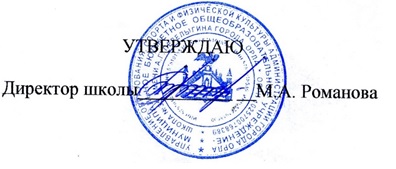 